مقطع تحصیلی:کاردانی   *کارشناسی رشته:.مترجمی    ترم:.  سال تحصیلی: 1398- 1399 نام درس:  مکاتبات رسانه ای  نام ونام خانوادگی مدرس:  سمانه قانعیآدرس email مدرس:  ghanei.elt@gmail.com  تلفن همراه مدرس:  جزوه درس کاربرد صططلاحات      مربوط به هفته  :  اول*   دوم      سوم      چهارم text: دارد *ندارد       voice:دارد ندارد *                        power point:دارد  ندارد*تلفن همراه مدیر گروه :  Review of the previous week:Send me your answers of exercise 8 on page 85.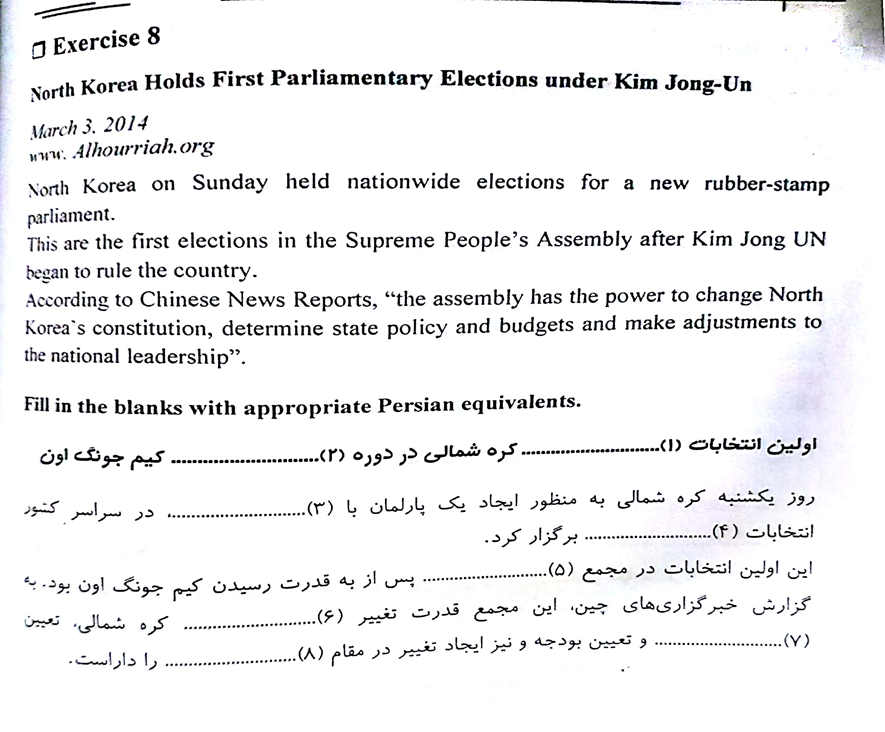 My email address: Ghanei.elt@gmail.comExercise 11Page 88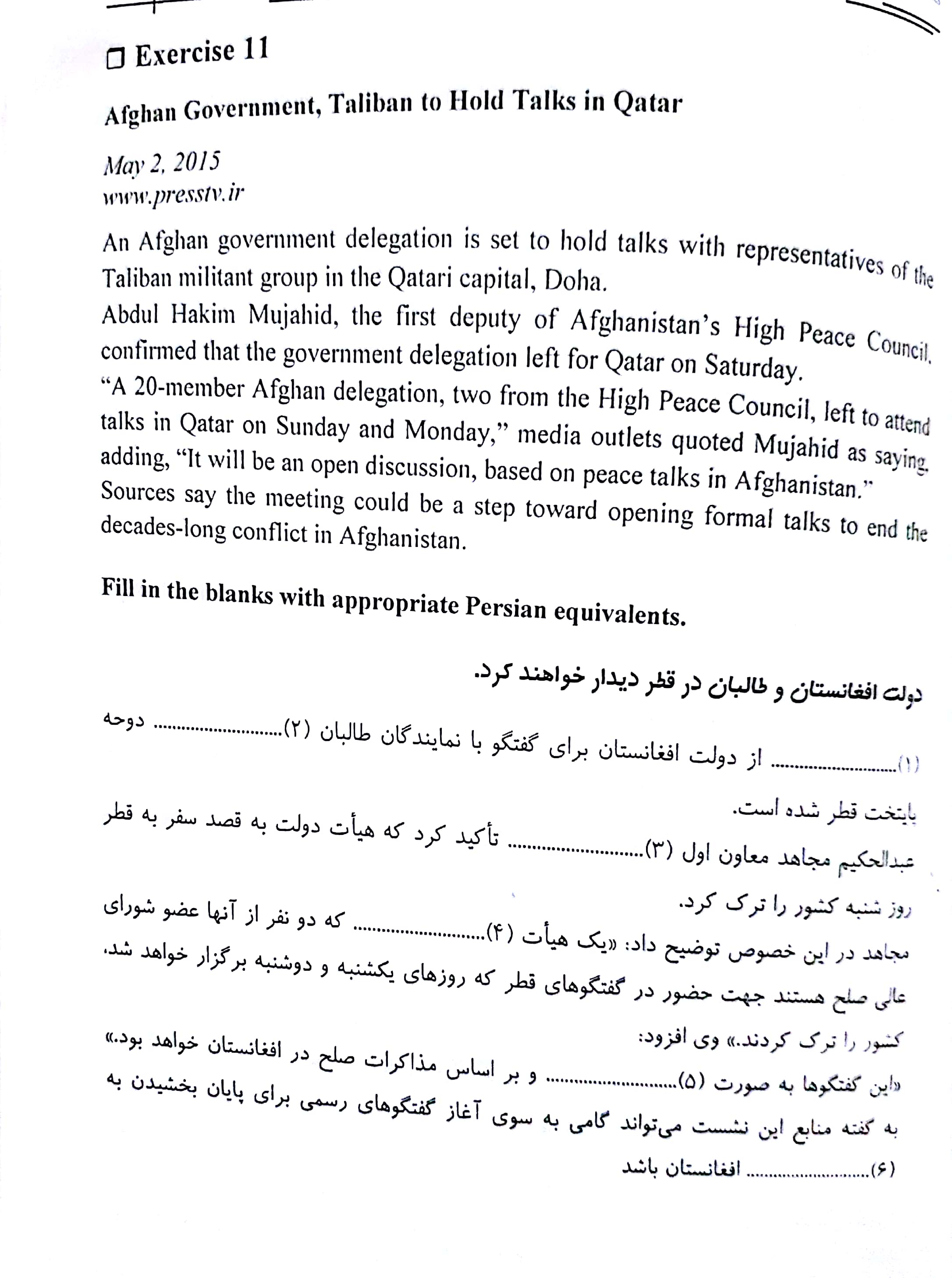 Fill in the blanks with appropriate Persian equivalents.1. هیاتی2.عازم3.شورای صلح افغانستان4. 20 نفره افغانی5. مباحثه آزاد6. جنگ چند دهه ای----------------------------------------------------------------------------------------------------------------------------------------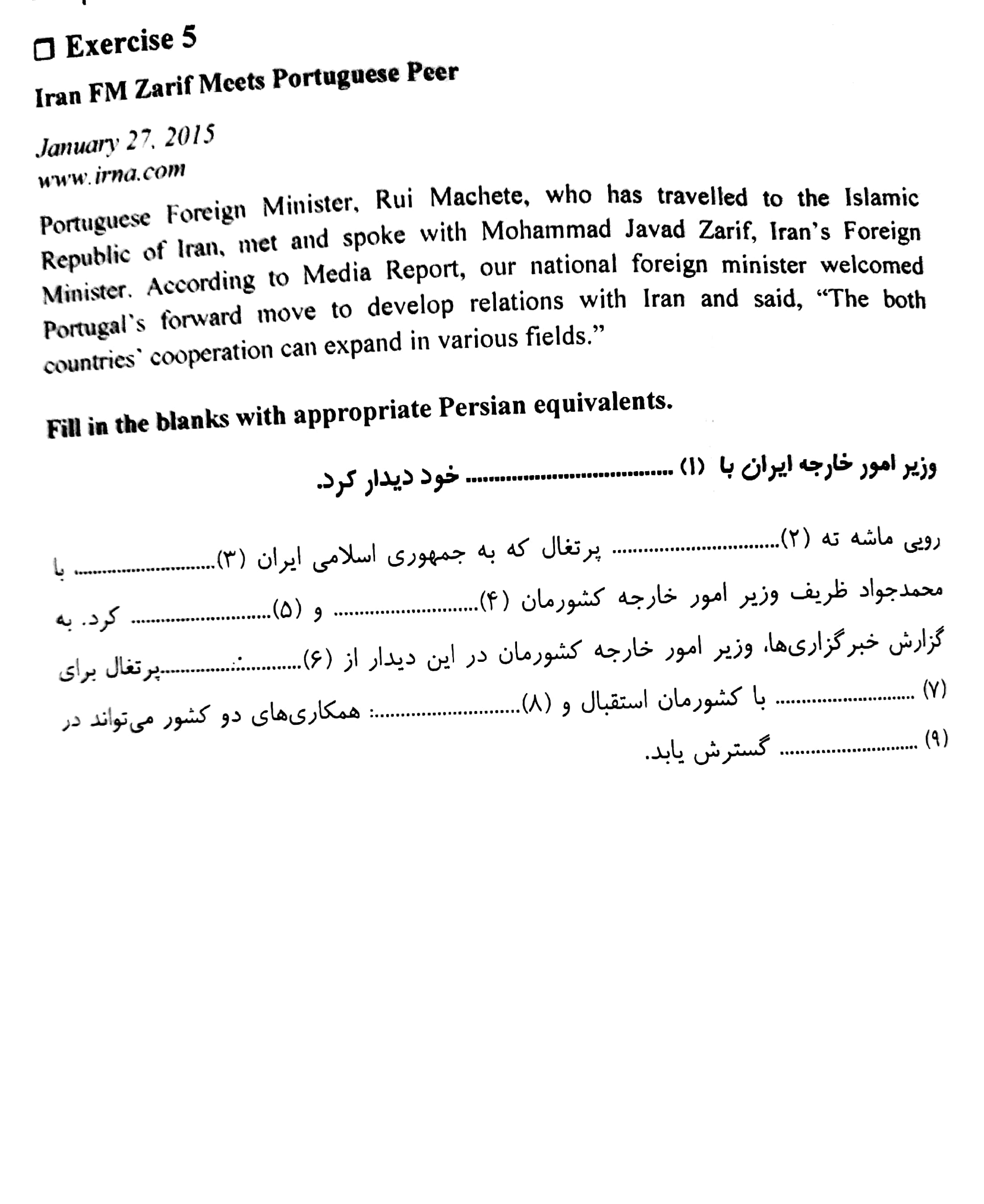 Fill in the blanks with appropriate Persian equivalents and send me.OptionalDeadline:23th EsfandScore: 0.5My email address: ghanei.elt@gmail.com